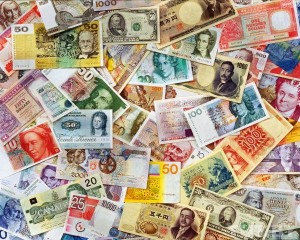 Где живут денежки? Однажды мама пришла забирать Сережу из детского сада в особенном настроении. Она ласково погладила мальчика по голове и сказала:– Сынок, ты уже совсем большой и скоро пойдешь в школу. Я решила, что тебе пора учиться обращаться с деньгами, поэтому сегодня я подарю тебе вот это.Мама достала из кармана денежную купюру и протянула малышу. Сережа поблагодарил маму, взял деньги и сразу выпрямился. Он чувствовал себя большим и важным.Когда они вернулись домой, выпили чай с яблочным пирогом и сели смотреть мультики, мальчик никак не мог забыть о том, что теперь у него есть своя денежка. «Интересно, что можно за нее купить? Хотелось бы мне узнать, где живут денежки?» – думал он.Малыш сказал, что ему хочется спать. Мама удивилась, не заболел ли он, ведь обычно ей приходилось каждый вечер уговаривать его лечь в кроватку. Но, в этот раз мальчик отказался даже от сказки на ночь.Как только мама вышла из комнаты, Сережа достал денежку из-под подушки и принялся ее разглядывать. Было темно, лишь уличные фонари освещали комнату тусклым светом, и луна светила в окошко.– Как бы я хотел узнать, где живут денежки, – прошептал мальчик.– Я покажу тебе! – ответила купюра тихим дребезжащим голоском, напоминающим звон монеток. – Закрой глаза и не открывай, пока я не скажу.Малыш зажмурился, а когда он открыл глаза, то увидел, что стоит в какой-то комнате, а рядом с ним его денежка. Она стала ростом с самого Сережу. Мальчик почему-то ничуть не удивился, а начал спокойно разглядывать комнату. Он понял, что они находятся в банке, куда он обычно приходил с мамой или папой получить денежки или, наоборот, отдать их, «чтобы они выросли».Мальчик представлял себе, что в банке, наверное, есть большой огород, где выращивают деньги. Он думал, что работники банка – все эти дяди и тети в красивой форме – выкапывают ямки и сажают денежки, а потом поливают их. Они рыхлят землю вокруг ростков, а, когда приходит осень, собирают урожай с денежных кустов, на которых вместо листьев купюры. Поэтому мама всегда такая довольная, когда она приходит в банк и смотрит, насколько выросли ее денежки.Однако все оказалась совсем не так.«Иди за мной!» – сказала денежка, и они пошли по длинному коридору. Когда они подошли к большой железной двери, Сережа вспомнил, что видел ее в каком-то мультфильме. Когда дверь открылась, мальчик увидел полки, на которых в аккуратных пачках были разложении деньги. Они просто лежали, а не «росли» и не «работали».– Странно, – сказал Сережа. – Папа говорит, что деньги должны работать!– Они здесь работают, – ответила денежка. – Когда какому-нибудь человеку нужны деньги, он приходит сюда и берет взаймы. Затем он делает с этими денежками что-нибудь полезное, например, покупает молоко, сахар и производит мороженое. Когда этот человек продает мороженое, он получает прибыль и возвращает в банк немного больше денег, в благодарность за то, что банк одолжил ему нужную сумму.– Теперь мне понятно, – сказал Сережа. – А как же тогда они растут?– Ну, слушай. Твои родители приносят деньги в банк, и оставляют их на время. Когда проходит несколько месяцев или год, банк возвращает денежки и благодарит за то, что ему одолжили. Например, твоя мама положила в банк тысячу рублей, а через какое-то время заберет две тысячи. Вот и получается, что ее деньги выросли.– Как здорово! И никаких огородов! – засмеялся Сережа.Они с денежкой еще немного погуляли по банку. Мальчик увидел много интересного. Он познакомился с иностранными бумажными купюрами и монетками. Они разговаривали друг с другом на разных языках, и от этого по комнате разносилась удивительная мелодия, ведь их голоса были похожи на звон монеток.От этого звука мальчик проснулся. Оказалось, что это мама стояла возле его кроватки и звонила в маленький колокольчик, которым она любила будить малыша. Сережа держал в ручке свою денежку, а мама улыбалась, глядя на слегка помятую купюру.– Давай сегодня вечером зайдем в магазин и потратим твои деньги на то, что ты сам захочешь, – предложила мама. – А я добавлю, если тебе не хватит.– Спасибо мама, но давай лучше я тебе добавлю. Я хочу, чтобы ты отнесла денежку в банк, и она выросла. Ей там будет веселей – ее ждут друзья!– Хорошо! – удивленно ответила мама и погладила сына по голове. – А сейчас вставай, умывайся и иди завтракать. Папа как раз забрал выросшие денежки из банка и купил нам кое-что вкусненькое.Сережа быстро вскочил с кровати и побежал в ванную комнату. Он был рад, что его денежка попадет к своим друзьям и начнет расти. Он знал, что они еще обязательно встретятся, когда придет время собирать урожай.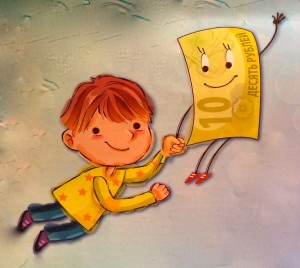 